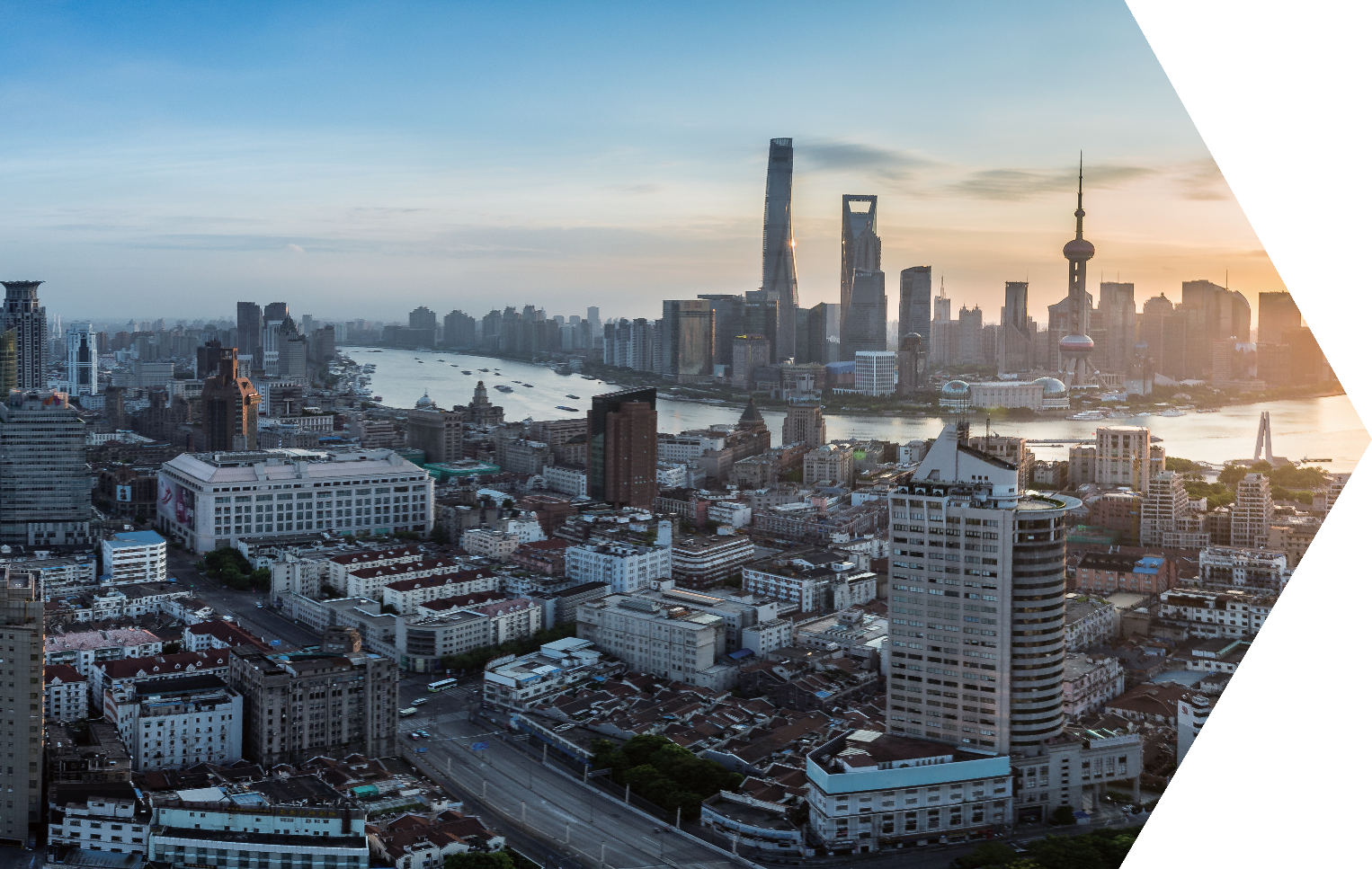 引    言证道商学院产业投融资实战之《商业倍增与融资实战总裁班》是国内首创的实战团队现身说法的实战分享课程！新经济时代的来临，商业的环境已经发生了翻天覆地的变化，80 后甚至 90 后成为商业成绩的佼佼者，资本追逐的宠儿，他们有一些什么样的新思维、新方法、新经验，帮助他们获得了更顺应时代的好成绩呢？■ 您的产品如何通过新生代财经网红们快速变现？■ 央视《创业英雄汇》的明星投资团来了，您的项目是他们要找的那个吗？■ 华为、京东、顺丰都在说要淘汰一批人，重新优化新的年轻思维…… 传统民营企业越来越难，新兴企业在商业和资本上生机蓬勃！——这里有一支在资本市场拿到过傲人成绩的团队，他们年轻有闯劲儿，更踏实有深度思考和总结， 他们希望可以帮助更多的中小民营企业拿到商业结果和资本结果！——这里除了专家，还有一帮从战场上带着实战经验来的实战派！——我们不谈理论，只说踏踏实实做出来的结果！——2019 年，中国资本市场又是一个新的开始，主板上行的开启、科创板的启幕，我们该如何抓住这样的机遇？让我们拨开资本的神秘面纱，张开双臂，拥抱资本时代！※ 实战导师：一群富有激情的拥有实战成果和经验的年轻团队；※ 结果导向：搞定自己、搞定模式、搞定资本；※ 资本对接：央视《创业英雄汇》明星投资团深度参与，优质项目优先推荐至《创业英雄汇》；※ 案例复盘：导师团队做出来的项目改变过程，为大家复盘呈现，通过案例深入学习；※ 资源整合：证道平台资源深度接触，红杉、深创投等，筛选优秀学员项目直接投资。【领衔导师】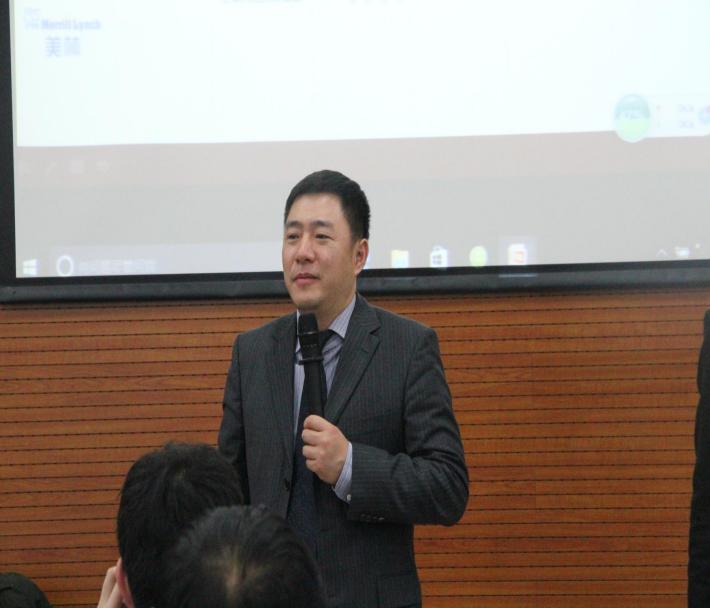 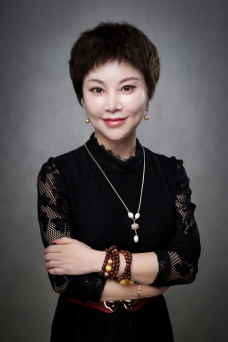 【资本导师团队--《创业英雄汇》明星投资团代表】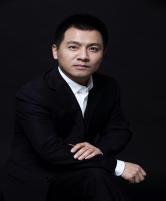 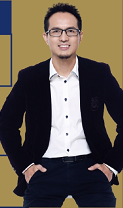 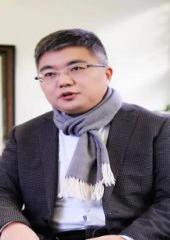 【实战导师团队】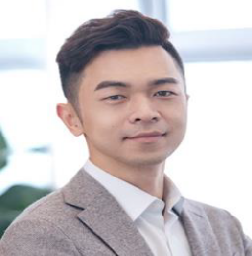 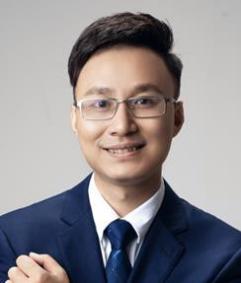 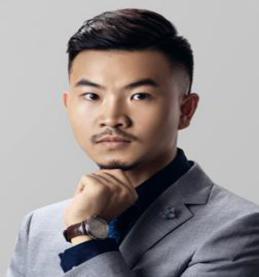 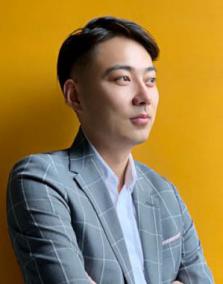 【专家导师团队】课程每月一次，每次 2 天（周六日） ，学制一年，将会从如下模块搭建课程的内容矩阵。证道商学院 由中国商界领军人物、首创集团原董事长刘晓光先生联合马蔚华、龚方雄、冯仑、任志强、刘纲等30多位中国著名企业家、投资家、银行家等专家、学者共同组成强大的创始理事团队并发起创办的企业家资源聚合与事业发展平台，也是中国第一所由著名企业家、投资家、教育家自发创办的以跨界整合平台为特色的商学院。证道商学院实行“理事会领导下的院长负责制”这一现代学院治理模式，建立了配套的学院组织结构。证道商学院是一个聚合国内外各大知名院校优质资源的学习中心和社交入口，旨在把握转型时代的大好机遇，为有着远大志向的优秀企业家提供高端化、系统化、国际化且具有创新性、前瞻性、实操性和实战价值的个人成长和事业发展集成解决方案。证道商学院让每一位学员都能够“取势、明道、优术” ，实现“整合、跨界、聚变”。【部分理事导师寄语】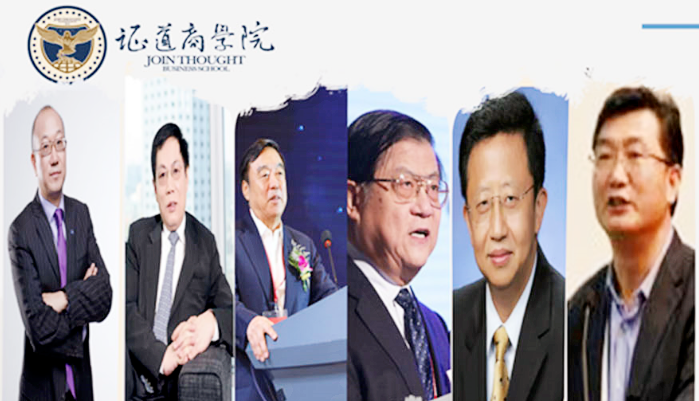 突破制度障碍，走出一条新路。                （任志强） 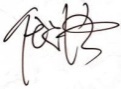 道正晓光，勉成国器。                       （冯  仑）  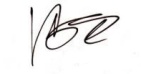 道正向明，使命为先。                     （龚方雄）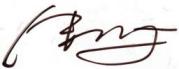 明势、取道、优术，做中国企业家的“西点军校”。（马蔚华）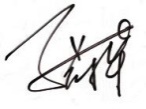 传承文化，创造未来，明道取势，优术用器。      （熊  焰）	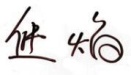 证道商学院，证大道，求达术，聚众人，成国梦。          （霍学文） 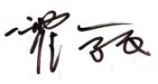 【学制安排】	一年，每月一次课，每次 2 天（周六日） 。循环开课，一年内可复训【授课地点】	北京及复盘案例企业【招生条件】本课程与为筛选优质潜力创业项目，针对满足如下条件对象进行招生：1、有实际正在运营的企业项目；2、为企业或项目的实际控制人(董事长或第一大股东)，实际参与项目运营；3、过去一年的营业额不低于 500 万元的创业项目或自有资金不低于 200 万元。我们将针对上述要求，对报名对象行报名审核和报名面试，通过面试的报名对象缴纳完课程费用后，正式成为本课程学员，进入证道储备投资项目库！【课程价格】费用：29800 元/人，（包含：教材、讲义、、交流活动、证书、等费用）；学习期间的食宿费、交通费及国内外考察费自理。全国咨询热线：400-086-8596附：报名登记表报名表一，学员个人信息                      二，企业信息学员资料清单：□	学籍登记卡			□	个人蓝底免冠照片两张		 □	企业简介一份□	个人身份证复印件		□	个人名片两张			 	 □	推荐函学籍管理声明：学员正式现场签到视为正式入学，并接受课程主办方的教学组织管理。如遇撤消报名或延期入学，必须于开课时间30天之前以书面形式，提出申请，方可获得全额退款。鉴于课程的要求以及课程准备工作的需要，凡在开课前14－30 天之内才要求撤消报名或延期入学者，需交纳课程费用的二分之一；凡在开课前14天内才要求撤消报名或延期入学者，需交纳全额课程费用。安阳易天资本   创始合伙人林涛涛略资本   创始合伙人吴志勇丰厚资本   创始合伙人魏  杰清华大学博导，企业战略与政策系主任张  鹏经济学博士  财政部政策实验室宏观经济首席专家财政部多项财政改革的关键研究人员张国刚清华大学人文学院教授，历史学博士，博士生导师，教育部长江学者特聘教授罗志华中国孙子兵法研究会常务理事   中国人民解放军军事统筹学会军事谋略研究中心副主任唐  潮哈佛访问学者，中国APEC发展理事会顾问，正和岛智库专家顾问，中国财富管理研究院院长丁守海中国人民大学经济学院教授、博士生导师中国人民大学国民经济管理系副主任焦叔斌现任中国人民大学工商管理学院国际商务教研室副教授，博士生导师，高层管理教育EE中心课程教授李计忠北京大学、清华大学国学院客座教授模块一《宏观环境分析》——擦亮眼睛，把脉企业发展的方向和机遇模块二《新媒体时代的品牌战略与营销》—— 转变传统思维，借力新媒体营销模块三《企业的顶层设计》——股权激励与股权风险防范模块四《融资路演实战技巧》—— 给您一个看得见的未来模块五《企业的顶层设计》——找好自己的商业和资本赛道模块六《倍增的商业模式》——好的模式让营业额持续倍增模块七《互联网产品思维》——从用户的需求出发规划产品模块八《互联网运营思维》——打破传统的地域和营收局限模块九《资本思维的创业》——资本机构需求什么就做什么模块十《从实业家到产业资本家的转变》——换种思路做企业选修模块境外游学+考察参访+经济论坛+项目路演（不定期、高频次）姓名性别民族出生年月籍贯毕业院校学历身份证号公司名称通讯地址所在部门职务 手机号码办公电话邮箱网址个人教育经历个人工作经历紧急联系人紧急联系人紧急联系人紧急联系人紧急联系人紧急联系人紧急联系人姓名联系电话所属行业企业创立时间企业性质□国有/国家控股公司    □外资企业   □合资企业□民营/私营企业        □非营利机构□其它（请注明）                                      □国有/国家控股公司    □外资企业   □合资企业□民营/私营企业        □非营利机构□其它（请注明）                                      □国有/国家控股公司    □外资企业   □合资企业□民营/私营企业        □非营利机构□其它（请注明）                                      是否上市□没有上市   □主板   □新三板   □其它（请注明）               □没有上市   □主板   □新三板   □其它（请注明）               □没有上市   □主板   □新三板   □其它（请注明）               年营收员工人数经营范围企业战略方向期待课程收获期望获得哪些延伸服务学员本人签名：学员本人签名：学员本人签名：学员本人签名：